Тема: Автоматизація звука [Л] в словахМета: формувати правильну вимову звука [л] у словах, розвивати фонематичний слух, логічне мислення, зорову та слухову пам’ять, увагу, виховувати бажання говорити правильно. Розвивати  дрібну моторику.Хід заняттяДихальні вправи( Дивись Посібник «ШКОЛЯРИК», сторінка 12 «Комплекс вправ на дихання»)Вправа «Зігрій долоньки» Вдихаємо і видихаємо через рот: Х –х – х.«Погаси свічку».Інтенсивно видохнути, промовляючи : «фууууууу…»«Здуй сніжинку» (Здування легких предметів, хто вище, здування з кінчика язика).Артикуляційна гімнастика(Посібник «ШКОЛЯРИК» сторінка 12-15)«Усмішка»«Парканчик»«Млинець»(«Лопатка»)«Неслухняний язичок»«Покусаємо язик»«Чашечка»«Гойдалка»«Почистити верхні зубки»«Маляр»«Смачне варення»Голосові вправи«Відгук»(Губи і зуби зімкнуті. Виконання:відгукуватися на звернення коротким звуком [м-м-м]«Микання» (Губи і зуби зімкнуті. Виконання:відгукуватися на звернення протяжним звуком [м-м-м…]«Мугикання» (Губи і зуби зімкнуті. Виконання:відгукуватися на звернення протяжним звуком [мг – мг …]Автоматизація звука у словах.Звук [Л], багаторазове вимовляння «л-л-л…»Складові ряди (Посібник «ШКОЛЯРИК», сторінка 15)ЛА – ЛА – ЛА           ЛА – ЛА – ЛИ 	    ЛА – ЛА – ЛА – ЛЕЛИ – ЛИ – ЛИ          ЛИ – ЛИ – ЛА          ЛА – ЛЕ – ЛА – ЛЕЛЕ – ЛЕ – ЛЕ            ЛЕ – ЛЕ – ЛИ           ЛЕ – ЛИ – ЛЕ – ЛИЛО – ЛО – ЛО          ЛО – ЛО – ЛЕ          ЛО – ЛУ – ЛО – ЛУЛУ – ЛУ – ЛУ           ЛУ – ЛУ – ЛО           ЛЕ – ЛУ – ЛЕ – ЛУАЛ – АЛ – АЛ      		  АЛ – АЛ – АЛ – АЛА ЕЛ – ЕЛ – ЕЛ        		  ЕЛ – ЕЛ – ЕЛ – ЕЛА       ИЛ – ИЛ – ИЛ      		  ИЛ – ИЛ – ИЛ – ИЛА ОЛ – ОЛ – ОЛ     		  ОЛ – ОЛ – ОЛ – ОЛАУЛ – УЛ – УЛ        		  УЛ – УЛ – УЛ – УЛА                   Автоматизація в словах(Посібник «ШКОЛЯРИК», сторінка 15-19)Лак, лань, лапа, лагідний, лампа, ланка, лавка, ластівка, атлас, лантух, сила, липа, липень, лимон, лимонад, лист, лижі, листок, Галина, калина, малина, ялинка, білий, вулик, лев, лебідь, легко, лезо, летить, легенда, поле, олень, балет, Олег, лоб, лото, лобода, лопата, лоток, лопух, логіка, локшина, лоша, лось, логопед, кола, мило, село,голова, пілот, холод, лук, лупа, лунка, луна, голуб, палуба, голубка, голубий.Розвиток фонематичних процесів(Посібник «ШКОЛЯРИК», сторінка 24 -25)Дидактична гра «Знайди звук»              Визнач на слух місцезнаходження звуку  [Л]               (на початку слова, в середині слова, наприкінці).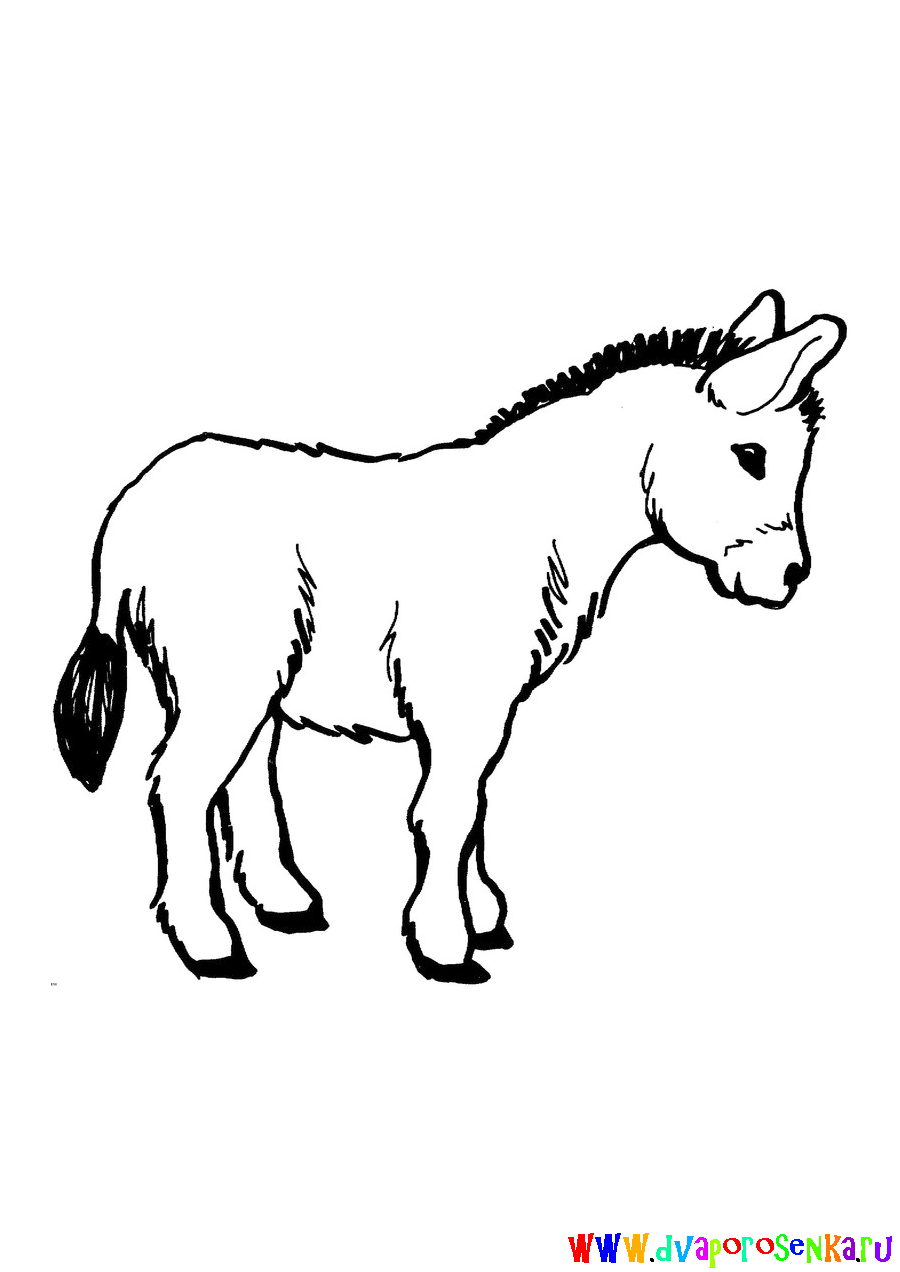 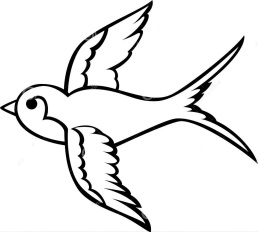 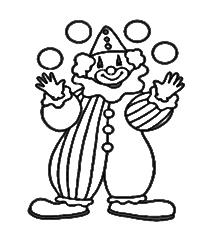 Дидактична гра «Знайди склад»Прочитай або повтори склад.  Знайди картинку з цим складом і з’єднай їх. Підпиши малюнки.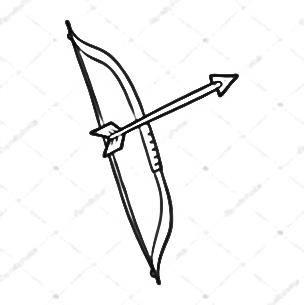 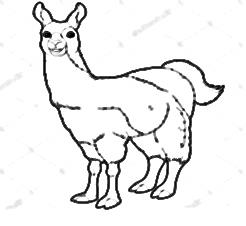 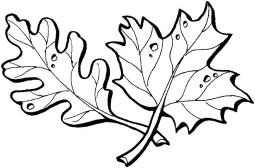 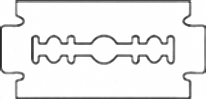                ___________      ___________      ___________         __________ Розвиток дрібної моторики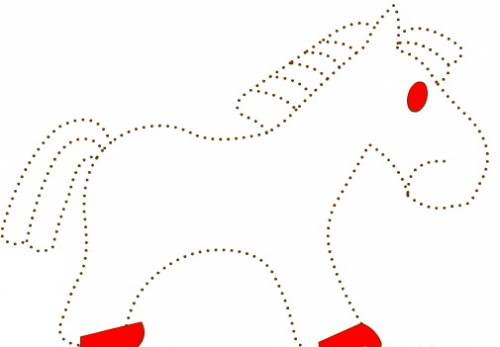 